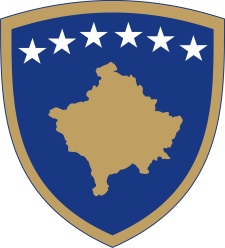 Republika e KosovësRepublika Kosova - Republic of KosovoQeveria - Vlada - Government                                  Br. 01/21                Datum: 07.08.2020Na osnovu člana 92. stav 4. i člana 93. stav (4) Ustava Republike Kosovo, člana 24A, stav 1, Zakona br. 07/L-014 o izmeni i dopuni Zakona br. 07/L-001 o budžetskim izdvajanjima za budžet Republike Kosovo za 2020. godinu, na osnovu člana 4 Uredbe br. 06/2020 o oblastime administrativne odgovornosti Kancelarije premijera i ministarstava, izmenjene i dopunjene Uredbom br. 07/2020, u skladu sa članovima 17 i 19 Poslovnika o radu Vlade Republike Kosovo br. 09/2011., Vlada Republike Kosovo je, na sastanku održanom 7. avgusta 2020. godine, donela sledeću:O D L U K UOdobrava se zahtev Ministarstva finansija za dodelu finansijskih sredstava u iznosu od četrdeset četiri miliona sedamstotina hiljada sto pedeset dva evra (44.700.152,00 €) da bi se nadoknadili troškovi izvršenja mera: Br. 1.1, br. 1.2, br. 1.3, br. 1.4, br. 1.7, br. 1.8, br. 1.14 i br. 1.15, prema Odluci Vlade Republike Kosovo br. 01/19 od 30.03.2020, dopunjenoj i izmenjenoj. Sredstva iz tačke 1. ove odluke uzimaju se iz podprograma „Program ekonomskog oporavka“, kodnog broja 29300, kategorija subvencija i transfera, u okviru budžetske organizacije Ministarstvo finansija, i dodeljuju se budžetskim organizacijama sa sledećim iznosima kao u:2.1. Iznos od deset miliona evra (10.000.000,00 €) dodeljuje se budžetskoj organizaciji Ministarstvo ekonomije i životne sredine, sa šifrom 213, u programu „Jedinica za politiku i praćenje javnih preduzeća“ sa šifrom 23300, kategorija subvencija i transfera;2.2. Iznos od osam miliona dvesta i dvanaest hiljada osamsto šesnaest evra (8.212.816,00 €)    dodeljuje se budžetskim organizacijama, u podprogramima i kategorijama rashoda, kao što sledi:2.2.1. Iznos od pet miliona četristo trideset hiljada petsto četerdeset i osam evra (5.430.548,00 €) dodeljuje se Ministarstvu ekonomije i životne sredine, u skladu sa detaljima predstavljenim u Prilogu priloženom ovoj odluci;2.2.2. Iznos od dva miliona tristo osamdeset i šest hiljada šesto četrdeset i pet evra (2.386.645,00 €) dodeljuje se Ministarstvu rada i socijalnog staranja, prema detaljima predstavljenim u Prilogu priloženom ovoj odluci; i2.2.3. Iznos od tristo devedeset pet hiljada šesto dvadeset i tri evra (395.623,00 €) dodeljuje se Ministarstvu trgovine i industrije, prema detaljima predstavljenim u prilogu priloženom uz ovu odluku.2.3. Iznos od dvadeset i šest miliona četristo osamdeset i sedam hiljada tristo trideset i šest eura (26.487.336,00 €) dodeljuje budžetskoj organizaciji Ministarstva rada i socijalnog staranja, sa šifrom 209, kategorija rashoda subvencija i transfera, za podprograme kao što su sledeći:2.3.1 u podprogramu "Naknada za slepe" sa šifrom 02700, u iznosu od trideset pet hiljada dvesta i pedeset evra (35.250,00 €);2.3.2. U podprogramu „Socijalna pomoć“ sa šifrom 00500, u iznosu od deset miliona šeststo petnaest hiljada petsto sedamdeset evra (10.615.570,00 €);2.3.3 U podprogramu „Osnovne - socijalne penzije“ sa šifrom 00100, u iznosu od dvanaest miliona sedamsto trideset osam hiljada šeststo trideset evra (12.738.630,00);2.3.4. U podprogramu „Penzije za osobe sa invaliditetom“ sa šifrom 00200, u iznosu od dva miliona četiri stotine devedeset osam hiljada dvesta i dvadeset evra (2,498,220.00);2.3.5 U podprogramu "Doprinosene penzije" sa šifrom 01200, u iznosu od pedeset hiljade petsto i šest evra (51.506,00 €);2.3.6. U podprogramu "Porodična penzija" sa šifrom 02900, u iznosu od dvesta i osamdeset šest hiljada pedeset i šest evra (286.560,00 €);2.3.7. U podprogramu „Radna invalidska penzija“ sa šifrom 03000, u iznosu od osam hiljada četiristo šezdeset eura (8.460,00 €); i2.3.8. U podprogramu „Socijalne usluge“ sa šifrom 00600, u iznosu od dvesta pedeset tri hiljade sto četrdeset evra (253.140,00 €);1. U slučaju da dodeljivanje sredstava za nadoknadu izdataka u skladu sa tačkom 1. ove odluke rezultira suficitom u bilo kojem od budžetskih podprograma nakon realizacije prenosa rashoda u skladu sa članom 18. Zakona br. 07/L-014, stav 1, sredstva dodeljena u skladu sa ovom odlukom od strane budžetskih organizacija vraćaju se u podprogram „Program ekonomskog oporavka“ u Ministarstvu finansija i, ako je potrebno, ponovo se dodeljuju za nadoknadu mera za ekonomski oporavak.2. Ministarstvo finansija, Ministarstvo ekonomije i životne sredine, Ministarstvo trgovine i industrije i Ministarstvo rada i socijalnog staranja dužni su da sprovedu ovu odluku.3. Odluka stupa na snagu danom potpisivanja.                                                                                           Avdullah HOTI                                                                                             _________________________________                                                                                             Premijer Republike KosovoDostaviti:Zamenicima premijeraSvim ministarstvima (ministrima)Generalnom sekretaru KP Arhivi Vlade Republika e KosovësRepublika Kosova - Republic of KosovoQeveria - Vlada - Government                                  Br. 02/21                Datum: 07.08.2020Na osnovu člana 92. stav 4. i člana 93. stav(4) Ustava Republike Kosovo, člana 24A, stav 1, Zakona br. 07/L-014 o izmeni i dopuni Zakona br. 07/L-001 o budžetskim izdvajanjima za budžet Republike Kosovo za 2020. godinu, na osnovu člana 4 Uredbe br. 06/2020 o oblastima administrativne odgovornosti Kancelarije premijera i ministarstava, izmenjene i dopunjene Uredbom br. 07/2020, u skladu sa članovima 17 i 19 Poslovnika o radu Vlade Republike Kosovo br. 09/2011., Vlada Republike Kosovo, na sastanku održanom 7. avgusta 2020. godine, je donela:O D L U K U1. Zahtev Ministarstva finansija za dodelu finansijskih sredstava u iznosu od pedeset miliona petsto hiljada evra (50.500.000,00 €) se usvaja kako bi se nastavilo sa sprovođenjem mera: Br. 1.3, br. 1.7, br. 1.8, br. 1.14 i br. 1.15, prema Odluci br. 01/19 od 30.03.2020 Vlade Republike Kosovo, dopunjene i izmenjene.2. Sredstva iz tačke 1. ove odluke uzimaju se iz podprograma „Program ekonomskog oporavka“, sa brojem šifre 29300, kategorija subvencija i transfera, u okviru budžetske organizacije Ministarstva finansija, i dodeljuju se budžetskim organizacijama u sledećim iznosima: :2.1. Iznos od četrdeset miliona evra (40.000.000,00 €) dodeljuje se budžetskoj organizaciji Ministarstva ekonomije i životne sredine, sa šifrom 213, u programu „Preduzetništvo“ sa šifrom 49400, kategorija subvencija i transfera, za pokrivanje mera br. 3 (a, b), br. 7, br. 8 i br. 14; i2.2. Iznos od deset miliona pet stotina hiljada evra (10.500.000,00 €) je dodeljen Ministarstvu rada i socijalnog staranja, sa šifrom 209, u podprogramu "Socijalna pomoć" sa šifrom 00500, kategorija subvencija i transfera, za pokrivanje mere br. 1,15;3. Sredstva za sprovođenje mera u skladu sa tačkama 1 i 2 ove odluke dodeljuje Trezor Kosova (Ministarstvo finansija-MF) samo u svrhu definisanu ovom odlukom, na osnovu zahteva budžetskih organizacija definisanih u tačkama 2.1. i 2.2. ove odluke, nakon potvrde spiskova za izvršenje.4. U slučaju da dodeljivanje sredstava za pokrivanje mera prema tačkama 2 i 3 ove odluke rezultira viškom sredstava u bilo kojem od budžetskih podprograma, sredstva dodeljena na osnovu ove odluke od strane budžetskih organizacija vraćaju se u podprogram „Program ekonomskog oporavka “u Ministarstvu finansija i, ako je potrebno, odlukom Vlade ponovo će biti dodeljena za finansiranje mera ekonomskog oporavka, u skladu sa članom 24A Zakona br. 07 / L-014.5. Ministarstvo finansija je obavezno da dopuni eventualni nedostatak sredstava za sprovođenje bilo koje od mera prema tački 1 ove odluke, posebnom odlukom Vlade Republike Kosovo iz podprograma „Program ekonomskog oporavka“, na osnovu dinamike njihovo izvršenje.6. Ministarstvo finansija, Ministarstvo ekonomije i životne sredine i Ministarstvo rada i socijalnog staranja dužni su da sprovode ovu odluku.7. Odluka stupa na snagu danom potpisivanja.                                                                                           Avdullah HOTI                                                                                             _________________________________                                                                                             Premijer Republike KosovoDostaviti:Zamenicima premijeraSvim ministarstvima (ministrima)Generalnom sekretaru KP Arhivi Vlade